The mitzvot that our forefathers did and their impact on our generationתלמוד בבלי מסכת יומא דף כח עמוד במשום דזקן ויושב בישיבה הוה. דאמר רבי חמא ברבי חנינא: מימיהן של אבותינו לא פרשה ישיבה מהם. היו במצרים - ישיבה עמהם, שנאמר לך ואספת את זקני ישראל, היו במדבר - ישיבה עמהם, שנאמר אספה לי שבעים איש מזקני ישראל. אברהם אבינו זקן ויושב בישיבה היה, שנאמר ואברהם זקן בא בימים, אמר רב: קיים אברהם אבינו כל התורה כולה, שנאמר עקב אשר שמע אברהם בקלי וגו'. אמר ליה רב שימי בר חייא לרב: ואימא שבע מצות! - הא איכא נמי מילה. - ואימא שבע מצות ומילה! - אמר ליה: אם כן מצותי ותורתי למה לי? אמר (רב) +מסורת הש"ס: [רבא]+ ואיתימא רב אשי: קיים אברהם אבינו אפילו עירובי תבשילין, שנאמר תורתי - אחת תורה שבכתב ואחת תורה שבעל פה.תלמוד בבלי מסכת קידושין דף פב עמוד אוכן הוא אומר באברהם אבינו: ואברהם זקן... וה' ברך את אברהם בכל. מצינו שעשה אברהם אבינו את כל התורה כולה עד שלא ניתנה, שנאמ': עקב אשר שמע אברהם בקולי וישמור משמרתי מצותי חוקותי ותורותי.תלמוד בבלי מסכת חולין דף צא עמוד אאמר ר' יוסי ברבי חנינא מאי דכתיב: דבר שלח... ביעקב ונפל בישראל, דבר שלח ביעקב - זה גיד הנשה, ונפל בישראל - שפשט איסורו בכל ישראל. ואמר רבי יוסי ברבי חנינא, מאי דכתיב: וטבוח טבח והכן - פרע להן בית השחיטה והכן - טול גיד הנשה בפניהם, כמ"ד גיד הנשה נאסר לבני נחחידושי הריטב"א מסכת יומא דף כח עמוד באפילו עירובי תבשילין. אומרים בתוספות שנסתפק ר"י ז"ל אמאי נקט עירובי תבשילין יותר מכל מצות דרבנן, ואמאי קיל טפי, ונראה דהיינו קילותא שאינה אלא לזכר בעלמא שיברור מנה יפה לשבת, ואקילו בה דסגי בכזית לכל העומדים בתוך התחום כדאיתא התם.אפריון בראשית פרק ו[כו ה] עקב אשר שמע אברהם בקולי:במשנה סוף מס' קידושין, מצינו שעשה אברהם אבינו את כל התורה כולה עד שלא ניתנה, שנאמר עקב אשר שמע אברהם בקולי וישמור משמרתי מצותי חוקותי ותורותי. ולכאורה קשה איך היה אפשר לו לקיים מצות ס"ת תפילין ומזוזות, הרי איתא במס' גיטין (דף מ"ה ע"ב) ס"ת תפילין ומזוזות שכתבן עבד ואשה וכו' פסולין שנאמר וקשרתם וכתבתם, מי שישנו בקשירה ישנו בכתיבה ומי שאינו בקשירה אינו בכתיבה. וא"כ אברהם אבינו שלא היה מוזהר עדיין על הקשירהא מי כתבן לו. ונ"ל עפ"י הא דאיתא במס' סוטה (דף י"ז ע"א) בזכות שאמר אברהם מחוט ועד שרוך נעל, זכו בניו לשתי מצות, מצות ציצית ומצות תפילין. ולפי"ז י"ל כיון דאברהם אבינו היה כל הגורם למצות תפילין, שפיר שייך בי' וקשרתם וכתבתם, ואיכא נמי למדרש מי שגורם למצות קשירה ישנו בכתיבה. צל"ח מסכת חולין דף צא עמוד אוהנה תוס' [ד"ה כמאן] מקשים, דלמא לא נאסר ואפ"ה היו מקיימים כמו שחיטה דקאמר ליה פרע להם בית השחיטה, וי"ל מדקאמר והכן משמע דבלא"ה לא משתרי, אי נמי פרע להם בית השחיטה היינו נחירה שנצטוו על הנחירה, עכ"ל התוספות. והנה דבריהם תמוהים, דהא אכתי קשה דלמה נהגו איסור בגיד הנשה, דהא כל המדרשים וגמרא מלא מדבר זה שהאבות קיימו כל התורה, ועיין בספר פרשת דרכים בריש דרך האתרים שמפלפל אי היה להם דין בני נח או דין ישראל קודם, אבל בזה ליכא מאן דפליג שהחמירו על עצמן וקיימו כל התורה, ואפילו ערובי תבשיליןמרומי שדה מסכת קידושין דף פב עמוד אמצינו שעשה אברהם אבינו את כל התורה כולה עד שלא ניתנה. אין לפרש ששמר לעשות, דא"כ מה זה הוסיף רב ביומא דף כ"ח לומר קיים א"א כך. ותו דא"כ מאי שייטיה לכאן. אלא פי' עשה שיגע ועמד על פלפולה של תורה לידע פרטי דינים, וזה נקרא ג"כ עשה כמוש"כ בקדמת השלישי ועוד בכ"מ:אור החיים בראשית פרק מט פסוק גוהנכון בעיני הוא כי האבות קבלו התורה משם שקבל מנח שקבל מחנוך שקבל מאדם הראשון. אשר למדה מפי הגבורה דכתיב אז ראה וגו' ויאמר לאדם, (זהר ח"א קצט א) ושבאמצעותה צוהו לעבוד גן עדן וכמו שפירשתי בפסוק (לעיל ב' ט"ו) לעבדה ולשמרה. אך לא נצטוה אלא על ז' מצות שאם יעבור עליהם יהרג אבל שאר התורה קרוב לשכר אם יעשה ורחוק מן ההפסד אם לא יקיים, וכדרך שיש לנו גם אחר נתינת התורה שיש מצות שאם יעשה אותם האדם יטול שכר ואם לאו אין לו עונש עליהם כמו כן היה מיום ברא אלהים אדם בכל התורה חוץ מז' מצות, והאבות לצד חביבותם בה' וחשקם באושר עליון קיימו הכל כאומרו (כ"ו ה') עקב אשר שמע וגו', ואמרו ז"ל (יומא כח ב) קיים אברהם אבינו אפילו עירובי תבשילין ואת בניו הקים תחתיו להרויח תועלת המצוות ועסק התורה, אבל במקום שהיו רואים תועלת דבר ההצלחה להם כמו שתאמר יעקב כשהרגיש בהצלחתו בנישואי שתי האחיות העלים עין מריוח הנמשך מקיום המצוה ההוא כיון שאין לו עונש אם לא יקיימנה כל עוד שלא נתנה תורה, ומה גם אם נאמר שהיו עושים על פי הדיבור כי האבות נביאים היו וה' אמר להם לעשות כן, ודבר זה דומה למה שכתב רמב"ם בהלכות יסודי התורה (פ"ט) כי נביא שאמר לעבור על איסור מאיסורי התורה לפי שעה שומעין לו כאליהו בהר הכרמל וגו' גם יאמן יעקב שעשה מעשה על פי נבואתו שיכול לישא ב' אחיות לפי שעה לא שיעקר איסור ב' אחיות, ומה גם בזמן שלא היה להם עונש על הדבר אלא הקרבת התועלת אם יקיימו כנזכר, גם יהודה על ידי מלאך הורשה לקחת תמר כאומרם ז"ל (ב"ר פ' פ"ד) למה שנמשך ממנה מהאצלת נשמות הקדושות, ולפי זה נאמר כי יעקב נראה בעיניו להעניש ראובן על אשר חלל יצועו ונטל ממנו הבכורה או שכן נאמר לו בנבואה, וכמו שכן אמר הכתוב בדברי הימים (א' ה') ראובן בכור ישראל כי הוא הבכור ובחללו יצועי אביו נתנה בכורתו לבני יוסף.בית הלוי שמות פרק יג פסוק ח מ"מ עוד חידש להרשע חידוש דברים שלא ידע מהם, והוא דגם בהמצות שאנו יודעין בהם הטעם וכמו במצה שאמרו בה טעם על שלא הספיק בצקם של אבותינו להחמיץ עד שגאלם, וכן מרור שבא לזכר שמררו המצריים חייהם, ופסח על שפסח על בתי אבותינו, מ"מ בודאי דאין זה עיקר יסודה של המצוה ולא מטעם זה נתחדשה המצוה, והטעם אינו רק דבשביל זה מוטל עלינו החוב לקיים ולעשות מצוה זו ולא נהיה כפויי טובה, וכן דקדקו רבותינו ואמרו מצה זו שאנו אוכלין כו' על שום שלא הספיק בצקם כו' דהוא רק טעם דמש"ה אנחנו מקיימים מצוה זו, אבל עיקר יסודה של המצוה למה כך היא המצוה איננו בשביל זה מה שהיה במצרים דהרי התורה קדמה לעולם וגם קודם העולם היתה התורה והיה כתיב בה מצות מצה, וגם אברהם אבינו וכל האבות קיימו התורה כולה עד שלא ניתנה וא"כ הוא בליל ט"ו בניסן אכל אברהם מצה ומרור אף על גב דאז היה קודם גלות מצרים. ועל כרחך מצות אלו לא נצמחו מגאולת מצרים רק הוא להיפוך דמזכות מצות פסח ומצה ומרור שיש בלילה הזאת נצמחה גאולתן ממצרים בלילה זו, וזהו דמשיב להרשע על חקירותיו והגדת לבנך ביום ההוא לאמר בעבור זה עשה ה' לי בצאתי ממצרים, לא אמר לו בעבור שיצאתי ממצרים אני עושה המצוה רק להיפוך בעבור מצות אלו נתחדש לנו יצ"מ, וזהו בכלל בכל טעמי המצות דלא בשביל הטעם נעשה המצוה רק להיפוך דבעבור המצוה בא הטעם, וכמו דראינו דבזכות פסח ומצה ומרור שיש בלילה זו זכו להגאל ושלא הספיק בצקם להחמיץ, וכן זכינו לבטל ע"ז של המצריים בפומבי לעין כל ולא יחרץ כלב לשונו וכן הוא בכל המצות, ובזה נסתרו כל חקירותיו של הרשע דאין לו מקום לערער לומר דבהבטל הטעם בטל המצוה חלילה, ונמצא דהמצוה בעצמה בעצם יסודה היא חוקה לא נודע לנו עיקר טעמה והיא קיימת לעולמים בלא הפסק:שו"ת הרשב"א חלק א סימן צדוהוקשה לך היאך קיימם ועדיין לא נצטוו? ועוד שהרי יעקב נשא שתי אחיות. דע כי אמרו ז"ל קיים אברהם אפילו ערובי תחומין דכתיב (בראשית כ"ו) וישמר משמרתי מצותי חקתי ותורותי. ואל תתמה כי כבר נתעוררת אתה לדעת כי אין בכל פרטי המצות מצוה שאינה רומזת אל עניני החכמה. ושחייבה החכמה להיות השפלים מצווים במעשים וברמיזות שירמזו אל החכמה. ונמצאת החכמה מחייבת את המעשה ואת המניעה. והמעשה והמניעה מודיעות מה שנרמז בהם מן החכמה. והאבות הגיעו ברוב חכמתם אל העיקרים ההם. וכמו שאמרו ז"ל באברהם שתי כליותיו מביעות לו חכמה כשני מלמדים. וכן כל האבות עד שיהודה המקובל מאבותיו קיים מצות ייבום. אף על פי שעדיין לא נצטוו עליה. וצוה בה לבנו באותו הלשון בעצמו שצותה התורה וזה מן הצד שאמרתי. ועל אשר נשא יעקב שתי אחיות דע שהתורה נכונה על שלושה עמודים האחד זמן והשני מקום והשלישי כלים. הזמן לא כל הימים אסורים במלאכה כשבת וכיום טוב. ולא אסורים בחמץ כפסח. ולא חייבין בסוכה ובלולב כחג. והמקום שלא בכל מקום חייבין בתרומות ובמעשרות ואסורין בטבל כארץ ישראל ולא חייבין בקרבנות כבית הבחירה. והכלים לא בכל דבר יוצאין תמורת הלולב והאתרוג. ולא כל דבר מקריבין כבקר וצאן תורים ובני יונה ולא ראוי להקריב ככהן. ואיני יכול לפרש יותר ומשכיל על דבר ימצאשו"ת רדב"ז חלק ב סימן תרצואבל לפי הפשט נ"ל שאינה שאלה כלל שהרי העכו"ם אין להם אחוה כלל ואפילו שכפרו בעכו"ם וגיירו מותרות היו לו דקיי"ל דמן התורה מותר האדם לישא שתי אחיות גיורות אפי' שהן אחיות מן האם ורבנן גזרו שלא ישא שתי אחיות מן האם ואפי' אם תרצה לומר שהיה נזהר יעקב אפי' מן הדברים שעתידין הדורות האחרונים לגזור עליהם יודע היה יעקב שלא היו אחיות מן האם אלא מן האב וזה שאמרו נתנה תורה ונתחדשה הלכה שיהיה אחוה למקבלי התורה אבל קודם לכן לא היה להם אחוה ועדיין אין להם אחוה לאותם שלא קבלו תורה ואפי' נתגיירו כדפרישית והא דאמרינן אמר יעקב אני לא אברך שנשאתי שתי אחיות שעתידה תורה לאסור אותם מ"מ חסידות הוא להתרחק מהדבר הדומה לאסור מן התורה ולפיכך לא רצה לברך שו"ת הרמ"א סימן יואף על גב דדרשינןיג עקב אשר שמע אברהם בקולי מלמד ששמר אברהם אפילו עירוב תבשיליןיד אם כן שמע מינה שהיה נוהג כפי התורה והמצוה אפילו מצוה מדרבנן. מכל מקום נוכל לומר אם הוא שמר אנשי ביתו לא שמרו רק החק הנימוסי הנמסר להם, דהיינו ז' מצות בני נח. דמי לנו גדול מאדוננו אבינו יעקב ע"ה אשר נשא שתי אחיות. אלא ע"כ צריכין אנו להודות ולומר כי הכתוב שאמר למען אשר יצוה וגו' לא קאי רק אאותן שבע מצות של בני נח.רמב"ם הלכות מלכים פרק ט הלכה אעל ששה דברים נצטווה אדם הראשון: על ע"ז, ועל ברכת השם, ועל שפיכות דמים, ועל גילוי עריות, ועל הגזל, ועל הדינים, אף על פי שכולן הן קבלה בידינו ממשה רבינו, והדעת נוטה להן, מכלל דברי תורה יראה שעל אלו נצטוה, הוסיף לנח אבר מן החי שנאמר אך בשר בנפשו דמו לא תאכלו, נמצאו שבע מצות, וכן היה הדבר בכל העולם עד אברהם, בא אברהם ונצטוה יתר על אלו במילה, והוא התפלל שחרית, ויצחק הפריש מעשר והוסיף תפלה אחרת לפנות היום, ויעקב הוסיף גיד הנשה והתפלל ערבית, ובמצרים נצטוה עמרם במצות יתירות, עד שבא משה רבינו ונשלמה תורה על ידו..כסף משנה הלכות מלכים פרק ט הלכה אוהוא התפלל שחרית וכו' ואפשר לומר לדעת רבינו דבאברהם לא אשכחן שעישר ממונו והתם דוקא עישר השלל הבא לידו ולא בתורת מעשר אלא לפי שכבדו מלכי צדק בהוצאת לחם ויין וברכו ורצה לתת לו מעשר השלל אבל יצחק הוא הראשון שעישר ממונו לשם מעשר כפי דרשת חכמים ז"ל בויזרע יצחק בארץ ההיא וימצא מאה שערים. ודעת רבינו שכל אלו המצות מעצמם עשאום ולכן לא הזכיר נצטוה רק במילה.:רמב"ן בראשית פרק כו פסוק ה(ה) וישמור משמרתי - לשון רש"י בקולי, כשנסיתי אותו. משמרתי - גזירות להרחקה כגון שניות לעריות שבות לשבת. מצותי - מצות שאלו לא נכתבו דין הוא שיכתבו כגון גזל ושפיכות דמים. חקותי - דברים שיצר הרע ועו"ג משיבין עליהם כגון אכילת חזיר ולבישת שעטנז שאין טעם בדבר אלא המלך גזר חקו על עבדיו. ותורתי - להביא תורה שבעל פה הלכה למשה מסיני:ואם כן יהיה כל זה בנוי על דעת שהיה אברהם מקיים ומשמר את התורה עד שלא נתנה, וכך אמרו (ב"ר צד ג) בפסוק ויתן להם יוסף עגלות (להלן מה כא), שפירש ממנו בפרשת עגלה ערופה שהיה עוסק בתורה כשם שהיו אבותיו, ועד עכשו לא נתנה תורה, והרי כתוב וישמור משמרתי מצותי חקותי ותורותי. ושם אמרו שהיה משמר אפילו דקדוקי תורה והיה מלמד לבניו וכו':ויש לשאול, אם כן איך הקים יעקב מצבה (להלן כח יח) ונשא שתי אחיות, וכדעת רבותינו (ב"ר עד יא) ארבע, ועמרם נשא דודתו (שמות ו כ), ומשה רבינו הקים שתים עשרה מצבה (שם כד ד), והאיך אפשר שיהיו נוהגים היתר בתורה במה שאסר אברהם אביהם על עצמו וקבע לו השם שכר על הדבר, והוא יצוה את בניו ואת ביתו אחריו ללכת בדרכיו. וביעקב דרשו (ב"ר עט ו) ששמר את השבת וקבע תחומין. ואפשר שיהיה זה בשבת מפני שהיא שקולה ככל התורה כולה (ירושלמי ברכות פ"א ה"ה), שהיא מעידה על מעשה בראשית:ואולי נאמר, משמרתי - שניות לעריות של בני נח, ומצותי - גזל ושפיכות דמים, חקותי - אבר מן החי וכלאים של הרבעת בהמה והרכבת אילן, ותורותי - דינין ואסורי עבודה זרה, שאלו כולן נצטוו בהן בני נח, והוא השומר והעושה רצון בוראו ומשמר אפילו דקדוקין וחומרות במצות שלהן, וכמו שהזכירו ע"ז של אברהם אבינו ארבע מאה פרקי הוות (ע"ז יד ב). ודרשו "במאה שערים" שמדדוה למעשרות (ב"ר סד ו), כי היו האבות נדיבי עמים לתת מעשרות לעניים, או לכהני ה', כגון שם ועבר ותלמידיהם, כענין והוא כהן לאל עליון (לעיל יד יח):והנראה אלי מדעת רבותינו שלמד אברהם אבינו התורה כלה ברוח הקדש ועסק בה ובטעמי מצותיה וסודותיה, ושמר אותה כולה כמי שאינו מצווה ועושה, ושמירתו אותה היה בארץ בלבד, ויעקב בחוצה לארץ נשא האחיות, וכן עמרם, כי המצות משפט אלהי הארץ הן, אף על פי שהוזהרנו בחובת הגוף בכל מקום (קדושין לו ב). וכבר רמזו רבותינו הסוד הזה (בספרי דברים פסקא מג), ואני אעירך בו בעזרת השם (ויקרא יח כה, דברים יא יח). והמצבה מצוה שנתחדשה בזמן ידוע היא, כמו שדרשו (בספרי) באשר שנא ה' אלהיך (דברים טז כב), ששנאה אחר היותה אהובה בימי האבות:וביוסף דרשו (ב"ר צב ד) שהיה משמר את השבת אפילו במצרים, מפני שהיא שקולה כנגד כל המצות, לפי שהיא עדות על חדוש העולם, והיה עושה כן ללמד את בניו אמונת בריאת העולם להוציא מלבם כונת עבודה זרה ודעות המצרים, וזאת כונתםרבי אברהם מן ההר (מהד' בלוי) מסכת יומא דף כח עמוד בכל התורה כולה ואפילו עירובי תבשילין. שעתידין חכמים לתקן. זה רמז שהשיג תכלית כונת כל התורה וקיים את כולה:נפש החיים שער א פרק כאוזאת תורת האדם. שבעת עסקו בתורה לשמה. לשמור ולקיים ככל הכתוב בה. מטהר את גופו מראשו ועד רגליו. כמדרשם ז"ל (ברכות י"ו א'). למה נסמכו אהלים לנחלים כו' מה נחלים מעלין את האדם מטומאה לטהרה. אף אהלים מעלין את האדם מכ"ח לכ"ז. וכענין שדרשו ז"ל גבי טהרת הטמאים במקוה. כל בשרו במים מים שכל גופו עולה בהם. כך בד"ת כל גופו של אדם עולה בהם.. וכשם שכל גופו של אדם עולה ומזדכך ע"י עסק התורה והמצות. כך העולמות כולם אשר הן המה שיעור קומת אדם כמש"ל פ"ו. הם מזדככים ומתטהרים ומתעלים. והאדם הישר העובד אמיתי לא יפנה דעתו ומחשבתו בעת עבודתו לו ית"ש אפי' כדי לעלות ולטהר גופו ונפשו. אלא שיעלה טוהר מחשבתו וכוונתו ופנה למעלה לתיקון וטהרת העולמות הקדושים. וזו היתה גם כל ענין עבודתם של האבות וכל הצדיקים הראשונים. שקיימו את התורה קודם נתינתה. כמו שדרז"ל ע"פ מן הבהמה הטהורה גו' ואמרו מכאן שלמד נח תורה. ואמרו (יומא כ"ח ב') קיים א"א את כל התורה (וכ"א בב"ר פצ"ב ובבמדבר רבה פי"ד. ובתנחומא בהר ובמדרש תהלים מזמור א'). לא שהיו מצווים ועושים כך מצד הדין. דא"כ לא היו מעמידים ח"ו על דעתם והשגתם אף שהשיגו שלפי ענין שרש נשמתם ההכרח להם לעבור ולשנות אף מקצת מאחת מכל מצות ה'. ולא היה יעקב אע"ה נושא ב' אחיות ולא היה עמרם נושא דודתו ח"ו. רק מצד השגתם בטהר שכלם התקונים הנוראים הנעשים בכל מצוה בהעולמות וכחות העליונים ותחתונים. והפגמים הגדולים והחורבן והריסה ח"ו שיגרמו בהם אם לא יקיימום. וכן נח הקריב דוקא מן הבהמה הטהורה כי ראה והשיג הכח והשרש העליון של כל בהמה וחיה. איזה מהם כח שרשו מצד הקדושה והקריבה. ואיזה מהם כח נפשה מצד הטומאה והס"א ולא בחר בה להקריבה לפניו ית' כי לא ירצה. וזהו ויתהלך חנוך את האלקים. את האלקים התהלך נח. האלקים אשר התהלכו אבותי לפניו. שפי' אלקים בעל הכחות כולם. היינו שהשיגו ענייני הכחות העליונים ותחתונים וחקות שמים וארץ ומשטרם. וסדרי הנהגתם והתקשרותם והרכבתם ע"י כל ענייני מעשי האדם. וע"פ סדר וענין זה היה כל א' מהם מתהלך ומתנהג בכל עניניו. כפי שראה והשיג התקונים העליונים לפי שורש נשמתו: לכן כשהשיג יעקב אבינו ע"ה. שלפי שורש נשמתו יגרום תקונים גדולים בכחות ועולמות העליונים אם ישא השתי אחיות אלו רחל ולאה. והמה יבנו שתיהן את בית ישראל. יגע כמה יגיעות ועבודות להשיגם שינשאו לו. וכן הענין בעמרם שנשא יוכבד דודתו שיצאו ממנה משה אהרן ומרים: וזה ג"כ א' מהטעמים. שלא ניתנה התורה לנח והאבות הקדושים. שאם היתה ניתנת להם לא היה יעקב רשאי לישא ב' אחיות. ולא עמרם דודתו. אף אם היו משיגים שכן ראוי להם לפי שרש נשמתם. ובאמת זה היה כל בניית בית ישראל עם סגולה. ותיקון כל העולמות עליונים ותחתונים. כענין מאמרם ז"ל וא"ת קין נשא אחותו. עולם חסד יבנה:מנחת אשר פרשת וישלח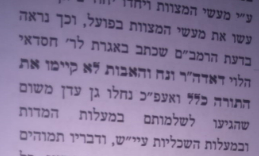 ספר הכוזרי מאמר ב אות כוואינני גוזר חלילה שהכונה מהעבודה הזאת הוא הסדר הזה אשר זכרתיו, אבל מה שהוא יותר נפלא ונעלה ושהיא תורה מאת האלהים יתברך, ומי שקבלה קבול שלם מבלי שיתחכם בה בשכלו, הוא מעולה ממי שיתחכם בה וחקר, אך מי שנטה מהמדרגה העליונה ההיא אל המחקר, טוב שיוציא בהם מוצאי החכמה משיעזבם לסברות רעות ולספקות מביאות אל אבדון.